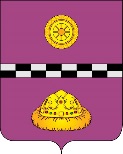 ПОСТАНОВЛЕНИЕ от 23 июня 2021                                                                                               № 246Об утверждении Порядка предоставления муниципальных преференций местным товаропроизводителям (сельхозпроизводителям), которые являются субъектами малого и среднего предпринимательства, в виде предоставления мест для размещения нестационарных торговых объектов без проведения открытых конкурсов на территории муниципального района «Княжпогостский»В соответствии с Федеральным законом от 06.10.2003 № 131-ФЗ «Об общих принципах организации местного самоуправления в Российской Федерации», Федеральным законом от 24.07.2007 № 209-ФЗ «О развитии малого и среднего предпринимательства в Российской Федерации», Федеральным законом от 26.07.2006 г. № 135-ФЗ «О защите конкуренции», руководствуясь совместным письмом Министерства промышленности и торговли Российской Федерации № ЕВ-432474/15-15 и Федеральной антимонопольной службы № АД/527-18/20 от 23.06.2020 «О предоставлении муниципальных преференций производителям товаров при организации нестационарной и мобильной торговли», а также в целях создания благоприятных условий для сбыта на территории муниципального района «Княжпогостский» продукции местных товаропроизводителейПОСТАНОВЛЯЮ:1. Утвердить Порядок предоставления местным товаропроизводителям (сельхозпроизводителям), которые являются субъектами малого и среднего предпринимательства, муниципальной преференции в виде предоставления места для размещения нестационарного торгового объекта без проведения открытого конкурса согласно приложению.2. Настоящее постановление вступает в силу со дня его официального опубликования и подлежит размещению на официальном сайте муниципального района «Княжпогостский».3. Контроль за исполнением настоящего постановления возложить на  первого заместителя руководителя администрации муниципального района «Княжпогостский» М.В. Ховрина.Глава муниципального района «Княжпогостский» -руководитель администрации                                                                   А.Л. НемчиновПриложениек Постановлениюадминистрации муниципального района«Княжпогостский»от 23.06.2021г. № 246Порядокпредоставления муниципальных преференций местным товаропроизводителям (сельхозпроизводителям),которые являются субъектами малого и среднего предпринимательства, в виде предоставления мест для размещения нестационарных торговых объектов без проведения открытых конкурсов на территории муниципального района «Княжпогостский»I. Общие положенияНастоящий  Порядок предоставления местным товаропроизводителям (сельхозпроизводителям), которые являются субъектами малого и среднего предпринимательства (далее – местные производители), муниципальной преференции в виде предоставления места для размещения нестационарного торгового объекта без проведения открытого конкурса (далее - Порядок)  разработано в соответствии с Федеральными законами от 24.07.2007   № 209-ФЗ «О развитии малого  и среднего предпринимательства в Российской Федерации», от 26.07.2006 № 135-ФЗ «О защите конкуренции», от 28.12.2009 № 381-ФЗ «Об основах государственного регулирования торговой деятельности в Российской Федерации», соответствии с рекомендациями, изложенными в совместном письме Министерства промышленности и торговли Российской Федерации № ЕВ-43474/15 и Федеральной антимонопольной службы № АД/52718/20 от 23.06.2020 «О предоставлении муниципальных преференций производителям товаров при организации нестационарной и мобильной торговли».Настоящее положение определяет цели, формы, условия, порядок и контроль предоставления муниципальной преференции местным товаропроизводителям, которые являются субъектами малого и среднего предпринимательства (далее - местные товаропроизводители) в виде предоставления места для размещения нестационарного и (или) мобильного торгового объекта без проведения торгов (конкурсов, аукционов), в том числе на безвозмездной основе.Основные понятия:- муниципальная преференция - предоставление администрацией муниципального района «Княжпогостский» местному товаропроизводителю, который является субъектом малого и среднего предпринимательства, преимущества, которое обеспечивает ему более выгодные условия деятельности, путем предоставления места для размещения нестационарного торгового объекта без проведения торгов;-  субъекты малого и среднего предпринимательства – это хозяйствующие субъекты (юридические лица и индивидуальные предприниматели), отнесенные в соответствии с условиями, установленными Федеральным законом от 24.07.2007  № 209-ФЗ «О развитии малого и среднего предпринимательства в Российской Федерации», к малым предприятиям, в том числе к микропредприятиям и средним предприятиям (далее – субъект МСП);- местный товаропроизводитель – зарегистрированное в установленном законодательством Российской Федерации порядке юридическое лицо, индивидуальный предприниматель, крестьянско-фермерское хозяйство или физическое лицо, не являющееся индивидуальным предпринимателем и применяющее специальный налоговый режим «Налог на профессиональный доход», которые являются производителями товаров и осуществляют продажу товаров собственного производства.II. Цели предоставления муниципальной преференции2.1.  Муниципальная преференция в виде предоставления местному товаропроизводителю места для размещения нестационарного торгового объекта без проведения открытого конкурса предоставляется в целях поддержки субъектов МСП, в рамках реализации муниципальной программы содержащей мероприятие, направленное на создание благоприятных условий для сбыта на территории сельского поселения продукции местными товаропроизводителями.III. Условия и порядок предоставления муниципальной преференции3.1. Муниципальная преференция предоставляться путем предоставления места для размещения нестационарного  торгового объекта (далее – НТО) без проведения открытого конкурса для реализации продукции юридического лица, индивидуального предпринимателя, крестьянско-фермерского хозяйства или физического лица, не являющегося индивидуальным предпринимателем и применяющего специальный налоговый режим «Налог на профессиональный доход», зарегистрированного на территории муниципального района «Княжпогостский».3.2. Место для размещения НТО, в отношении которого имеется намерение о предоставлении муниципальной преференции, должно быть включено в Схему размещения нестационарных торговых объектов, утвержденную  постановлением администрации муниципального района «Княжпогостский» от 20.04.2016 № 122 «Об утверждении схемы размещения нестационарных торговых объектов на территории муниципального района «Княжпогостский», и быть свободным от прав третьих лиц.3.3. Место для размещения НТО, свободное от любых договорных обязательств (за исключением случаев предоставления повторной преференции) и включенное в Схему размещения нестационарных торговых объектов (далее – Схема), предоставляется на возмездной основе на срок действия Схемы, но не более чем на 5 (пять) лет.Срок договора может быть уменьшен на основании заявления поданного до заключения такого договора получателем преференции.Получатель муниципальной преференции должен одновременно отвечать следующим требованиям и условиям:- являться местным товаропроизводителем;- являться субъектом малого и среднего предпринимательства;- состоять на налоговом учете в Межрайонной ИФНС № 5 России по Республике Коми;- не иметь задолженности по налоговым и иным обязательным платежам в бюджетную систему Российской Федерации и государственные внебюджетные фонды.3.5.  Для получения муниципальной преференции субъект МСП  предоставляет заявление на получение муниципальной преференции, по форме согласно приложению к настоящему Порядку с приложением следующих документов:3.5.1. Для юридических лиц:- копию свидетельства о государственной регистрации юридического лица;- копию свидетельства о постановке на учет в налоговом органе юридического лица;- выписку из ЕГРЮЛ (подлинник или заверенная копия);- нотариально заверенные копии уставных и учредительных документов;- копию справки из единого государственного реестра предприятий и организаций о присвоении кодов государственной статистики (из ЕГРПО);- документы налоговой или статистической отчетности, подтверждающие информацию о средней численности работников, включая работающих по гражданско-правовым договорам или по совместительству, работников представительств, филиалов и других обособленных подразделений;- документ, подтверждающий полномочия лица на осуществление действий от имени заявителя, или заверенная копия такого документа;- наименование видов товаров, объем товаров, произведенных и (или) реализованных хозяйствующим субъектом, в течение двух лет, предшествующих дате подачи заявки, либо в течение срока осуществления деятельности, если он составляет менее чем два года, с указанием кодов видов продукции;- бухгалтерский баланс хозяйствующего субъекта, в отношении которого имеется намерение предоставить муниципальную преференцию, по состоянию на последнюю отчетную дату, предшествующую дате подачи заявки, либо, если хозяйствующий субъект не представляет в налоговые органы бухгалтерский баланс, иная предусмотренная законодательством Российской Федерации о налогах и сборах документация;- перечень лиц, входящих в одну группу лиц с хозяйствующим субъектом, в отношении которого имеется намерение предоставить  муниципальную преференцию, с указанием основания для вхождения таких лиц в эту группу в соответствии со ст. 9 Федерального закона «О защите конкуренции»;- справку налогового органа на последнюю отчетную дату об отсутствии у получателя задолженности по налоговым и иным обязательным платежам в бюджетную систему Российской Федерации и государственные внебюджетные фонды;- пояснительную записку о предполагаемом использовании места размещения НТО.3.5.2. Для индивидуальных предпринимателей:- копия свидетельства о государственной регистрации физического лица в качестве индивидуального предпринимателя; - выписка из единого государственного реестра индивидуальных предпринимателей;- копия документов, предусмотренных системой налогообложения, учета и отчетности для субъектов МСП;- копию баланса за последний отчетный период текущего года субъекта МСП или копию налоговой декларации за последний отчетный период текущего года субъект МСП (для индивидуальных предпринимателей, а также организаций, применяющих упрощенную систему налогообложения);- наименование видов товаров, объем товаров, произведенных и (или) реализованных хозяйствующим субъектом, в течение двух лет, предшествующих дате подачи заявки, либо в течение срока осуществления деятельности, если он составляет менее чем два года, с указанием кодов видов продукции;- перечень лиц, входящих в одну группу лиц с хозяйствующим субъектом, в отношении которого имеется намерение предоставить муниципальную преференцию, с указанием основания для вхождения таких лиц в эту группу;- справку налогового органа на последнюю отчетную дату об отсутствии у получателя задолженности по налоговым и иным обязательным платежам в бюджетную систему Российской Федерации и государственные внебюджетные фонды;- документы, подтверждающие информацию о средней численности работников, включая работающих по гражданско-правовым договорам или по совместительству, работников представительств, филиалов и других обособленных подразделений;- пояснительную записку о предполагаемом использовании места размещения НТО.Муниципальная преференция предоставляется субъекту МСП при условии представления документов, предусмотренных п. 3.5. настоящего Порядка.Субъект МСП несет ответственность за достоверность данных, представляемых им для получения муниципальной преференции в соответствии с законодательством Российской Федерации.3.7. Решение об отказе в предоставлении муниципальной преференции принимается в случаях, если:- не представлены документы, установленные п. 3.5. настоящего Порядка или представлены недостоверные сведения и документы;- не выполнены условия предоставления муниципальной преференции указанные в п. 3.4. настоящего Положения;- ранее в отношении заявителя было принято решение об оказании аналогичной поддержки, и срок ее оказания не истек;- с момента признания субъекта МСП, допустившим нарушение порядка и условий предоставления муниципальной преференции, в том числе не обеспечившим целевого использования места размещения НТО и условий договора на размещение НТО, прошло менее 3-х лет.3.8. При наличии свободного места размещения НТО для реализации товаров администрация муниципального района «Княжпогостский» (далее – Администрация) размещает на официальном сайте муниципального района «Княжпогостский» www.mrk11.ru  извещение, указывая:- адресные ориентиры места размещения НТО;- специализации НТО;- вид НТО;- размер годовой платы;- условия предоставления муниципальной преференции;- дату окончания приема заявлений и документов, место (адрес) подачи заявления;- перечень необходимых документов.3.9. Заявление с приложенными  документами, указанными в п. 3.5. субъект МСП направляет в Администрацию, которая регистрирует заявление и проверяет соответствие полноты пакета документов перечню, указанному в п. 3.5. настоящего Порядка.3.10. В случаях представления субъектом МСП неполного комплекта документов, указанного в п. 3.5. настоящего Порядка, Администрация в течение 5 (пяти) календарных дней с даты регистрации  заявления письменно извещает субъект МСП об отказе в предоставлении преференции с указанием причин отказа.3.11. Заявление субъекта МСП, с полным пакетом документов Администрация направляет на рассмотрение Комиссии по предоставлению муниципальных преференций (далее - Комиссия) в течении 5 (пяти) рабочих дней со дня его регистрации.3.12. Комиссия проводит экспертизу прилагаемых к заявлению документов субъекта МСП в течении 10 (десяти) рабочих дней со дня их регистрации.3.13. На основании проведенной экспертизы Комиссия принимает одно из следующих решений:- согласовать предоставление муниципальной преференции субъекту СМП и заключить договор на размещение НТО;- отказать в согласовании предоставления муниципальной преференции, в случае выявления оснований, указанных в п. 3.7. настоящего Положения. 3.14. Комиссия рассматривает заявки  и принимает решение не позднее 15 (пятнадцати) рабочих дней со дня регистрации документов. Решение Комиссии оформляется протоколом, который направляется в Администрацию для подготовки проекта постановления и договора на размещения НТО.3.15. Субъект СМП извещается о принятом по его заявлению решении в течение 5 (пяти) рабочих дней со дня подписания протокола.3.16. Место размещения НТО предоставляется на основании договора на размещение НТО, заключенного между Администрацией и субъектом МСП.Контроль за исполнением условий Договора осуществляет Администрация.3.17. В случае если одновременно поступает несколько заявок на предоставление муниципальной преференции на одно и то же испрашиваемое место размещения НТО от нескольких субъектов МСП, то преференция не предоставляется, и проводятся торги.  3.18. Действие  муниципальной преференции прекращается в случаях:- инициативы субъекта МСП;- инициативы Администрации, при нарушении субъектом МСП условий, установленных при предоставлении муниципальной преференции, путем расторжения договора на размещение НТО.3.19. В случае прекращения действия муниципальной преференции, договор считается расторгнутым в одностороннем порядке со дня прекращения действия муниципальной преференции.3.20.  Повторное предоставление преференции, путем заключения соответствующего нового договора, по истечении срока действия ранее заключенного договора возможно при соблюдении субъектом МСП следующих условиях:- подача заявления о предоставлении повторной преференции не менее чем за 2 месяца до срока окончания действующего договора;- обязательное размещение на официальном сайте муниципального района «Княжпогостский» в информационно-коммуникационной сети Интернет после получения заявления о предоставлении повторной преференции извещения о планировании предоставления места для размещения НТО на условиях преференции, а также извещения о приеме заявлений потенциальных претендентов на получение муниципальной преференции.3.21. Решение о предоставлении преференции принимается Комиссией в случае, если по истечении 14 календарных дней с момента размещения извещения о предоставлении преференции не было подано заявлений  от потенциальных претендентов. В этом случае заявление о предоставлении повторной преференции рассматривается в соответствии с п. 3.8 настоящего Порядка.3.22. При наличии более одного обращения или заявления о предоставлении преференции на одно и то же место размещение объявляются торги, заявление рассматривается в порядке, установленном пунктом 3.17 настоящего Положения.Приложение к Порядкупредоставления муниципальных преференций местным товаропроизводителям (сельхозпроизводителям),которые являются субъектами малого и среднего предпринимательства, в виде предоставления мест для размещения нестационарных торговых объектов без проведения открытых конкурсов на территориимуниципального района «Княжпогостский»                                                                                                 ЗАЯВКАна получение муниципальной преференции 1.Организационно-правовая форма и полное наименование юридического лица (Ф.И.О. индивидуального предпринимателя), претендующего на получение преференции (далее - заявитель) __________________________________________________________________________________________________________________________________________________________2. Ф.И.О., должность руководителя заявителя ________________________________________________________________________________3. Основной государственный регистрационный номер записи о государственной регистрации юридического лица (ОГРН) или индивидуального предпринимателя (ОГРНИП) _____________________________________________________________________________4. Идентификационный номер налогоплательщика (ИНН)  ______________________5. Код Общероссийского классификатора видов экономической деятельности (ОКВЭД), к которому  относится  деятельность заявителя в рамках реализации проекта _____________________________________________________________________________6. Адрес (место нахождения) юридического лица (индивидуального предпринимателя) ________________________________________________________________________________7. Почтовый адрес заявителя ________________________________________________________________________________8. Адресные ориентиры места размещения НТО, на предоставление муниципальной преференции в отношении которого претендует заявитель (согласно утвержденной Схеме размещения нестационарных торговых объектов) ________________________________________________________________________________9. Контактное лицо _____________________________________________________________________________10. Контактные телефоны:рабочий:____________________________мобильный: _____________________________факс: _____________________________ E-mail: ________________________________11. Банковские реквизиты _______________________________________________________________________________________________________________________________________________________________________________________________________12. Организация (индивидуальный предприниматель)  ________________________________________________________________подтверждает:а) на дату представления заявления не исполненных предписаний по устранению нарушений трудового законодательства не имеет;б) не имеет просроченной задолженности по всем видам платежей и обязательств в бюджеты и государственные внебюджетные фонды, перед кредитными и иными организациями;в) с условиями и требованиями Положения о порядке предоставления муниципальной преференции ознакомлен, их принимаю и согласен с ними;г) настоящим гарантирую, что вся информация, представленная в составе заявки достоверна.Руководитель юридического лица(индивидуальный предприниматель)__________________________________  (Ф.И.О.)			       ______________                                                                                                                                                         (подпись)			Главный бухгалтер__________________________________ (Ф.И.О.)			       ______________                                                                                                                                   (подпись)	М.П. «_____» __________________ 20____ г.                                                                                    